STEVEN JACKSON(123) 456-7890 email@example.com LinkedIn | Portfolio City, State Abbreviation zip code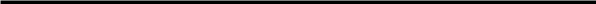 PROFILEDedicated high school senior with a strong academic record, a consistent 3.8 GPA, and a deep passion for environmental conservation. Leadership and teamwork experience fuel a commitment to ﬁnd innovative solutions for an environmentally sustainable, collaborative future.PROFESSIONAL EXPERIENCEBabysitter, Springﬁeld, OH	September 2019 – presentProvide exceptional childcare services for ﬁve local familiesSupervise children ages 2 to 10, ensuring their safety and well-beingOrganize creative and educational activities, contributing to children’s developmentVolleyball Player, Cliff Park High School, Springﬁeld, OH	July 2018 – December 2022Four-year junior varsity and varsity player for the Cliff Park High School volleyball teamLed the team as captain during senior year, encouraging teamwork and sportsmanshipAchieved a personal record of 76 assists and 17 aces during the junior seasonReceived the “most valuable player” award in the district tournament in 2021KEY SKILLSCommunicationCommunity serviceCPR trainingLeadershipTime managementEDUCATIONHigh School Diplomaexpected graduation date: May 2024 Cliff Park High School, Springﬁeld, OHGPA: 3.8Advanced Placement (AP) math and business